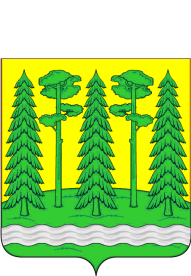 КОМИТЕТ ОБРАЗОВАНИЯАдминистрациИ Хвойнинского муниципального района  ПРИКАЗот  17.11.2020 №  193                                                                  р.п. ХвойнаяО районном  конкурсе творческих работ «Рождественское чудо» В целях создания эмоционально-творческой атмосферы в преддверии рождественского праздника, знакомства с его историей и традициямиПРИКАЗЫВАЮ:Утвердить:      1.1. Положение о районном конкурсе творческих работ  «Рождественское чудо» (далее – конкурс).1.2. Состав оргкомитета по проведению конкурса.2. Руководителям общеобразовательных учреждений обеспечить участие учащихся в районном конкурсе.Контроль за исполнением приказа возложить на Иванову С.А.., директора муниципального автономного образовательного учреждения дополнительного образования «Дом детского творчества».Заместитель председателя комитетаобразования                                                                               О.С. ВасильеваПОЛОЖЕНИЕО районном  конкурсе творческих работ  «Рождественское чудо»1. Общие положения1.1. Районный  конкурс творческих работ «Рождественское чудо»  (далее  конкурс)  проводится в рамках мероприятий, посвящённых празднованию Нового года и Рождества. 1.2. Учредитель конкурса: комитет образования Администрации Хвойнинского     муниципального района (далее Комитет);1.3. Организатор конкурса:Муниципальное автономное образовательное учреждение дополнительного образования   «Дом детского творчества». Все права на работы, присланные на Конкурс, принадлежат организаторам конкурса.1.4. Работами будет оформлена выставка в Доме детского творчества.2. Цели и задачи конкурса- активизация деятельности образовательных организаций и творческих объединений, их руководителей и педагогов в области художественно-эстетического и культурно-творческого воспитания подрастающего поколения,- выявление и поддержка талантливых детей в области изобразительного и декоративно-прикладного искусства,- развитие творческих способностей, художественного вкуса, фантазии, креативного мышления детей,- создание эмоционально-творческой атмосферы в преддверии новогоднего праздника и рождества,- знакомство с историей и традициями новогоднего праздника и рождества,- трансляция результатов творческого опыта совместной деятельности детей и педагогов  для коллег из других образовательных организаций,- привлечение детей к творческим занятиям, расширение их кругозора и вариантов организации досуга,- привлечение детей к участию в широком конкурсном движении.2. Участники конкурса2.1.Конкурс проводится среди обучающихся общеобразовательных учреждений района в четырех возрастных категориях:первая группа  5-7 лет (для воспитанников детских садов)вторая группа 1-4 класс третья группа 5-7 классчетвёртая группа 8-11 классРаботы участников будут оцениваться отдельно по возрастам.·                   3.Требования к конкурсным работамДля участия в Конкурсе до 15 декабря 2020 года включительно участники конкурса представляют на Конкурс творческие работы выполненные в любой технике декоративно-прикладного и изобразительного творчества с использованием любых дополнительных материалов: Обязательное требование! Работа должна быть выполнена в формате А3 (297 х 420 мм) и  оформлена в рамку.    В правом нижнем углу лицевой стороны обязательно приклеивается ярлычок с указанием в печатном виде: название работы, техника в которой выполнена работа, фамилия, имя автора, класс и  сокращенное наименование учебного заведения; фамилия, имя, отчество педагога (телефон для связи).4. Оргкомитет конкурсаДля проведения конкурса создается оргкомитет, состав которого утверждается приказом комитета.Функции оргкомитета:подготовка и проведение конкурса;подбор членов конкурсной комиссии;подготовка списка участников, оценочных листов;организация информационной поддержки конкурса;организация награждения победителей конкурса;оформление протокола по итогам конкурса;размещение итогов конкурса на официальных сайтах комитета, ДДТ.5. Конкурсная комиссияФункции конкурсной комиссии:разработка системы экспертной оценки;оценка работ участников конкурса;определение победителей конкурса.6. Критерии оценки участников конкурсаСоответствие теме и целям  конкурса; 
             Художественные качества работы;
             Качество работы;  
             Оригинальность исполнения.7. Подведение итогов конкурса8.1. Победители конкурса (1-е, 2-е, 3-е место)  награждаются именными дипломами комитета образования в электронном виде.8.2. Конкурсная комиссия вправе наградить  участников конкурса специальными дипломами.  Итоги Конкурса публикуются на официальном сайте комитета образования и в группе Дома детского творчества._______________________________________________СОСТАВОргкомитетаПавлушина Т.А.               -председатель комитета образования, председатель                                              оргкомитета                             Васильева О.С.-                 заместитель председателя комитета образования,                                              заместитель председателя оргкомитетаОльховская М.В.            - ведущий служащий комитета образованияУТВЕРЖДЕНОприказом комитета образования Администрации Хвойнинского муниципального района от    17. 11.2020  №  193                  УТВЕРЖДЕНприказом комитета образования Администрации Хвойнинского муниципального района от   17.11.2020    №  193                   Члены оргкомитета:Иванова С.А.-директор муниципального автономного образовательного учреждения дополнительного образования  «Дом детского творчества».Нилова Л.О.- специалист муниципального автономного учреждения  ЦФМСОУ.Иудина О.Н.- преподаватель художественного отделения Детской школы искусств.Кузьмина О.Ю.- преподаватель художественного отделения Детской школы искусств.